The Mission of Promontory School of Expeditionary Learning is to provide a rich educational environment that views learning as an Expedition and uses the study of Great Thinkers to cultivate the value of excellence and the love of knowledge. Using investigation anddiscovery to make connections to ideas and our community, we empower children to embrace challenge, act with humanity, and become the Great Thinkers of the 21st century.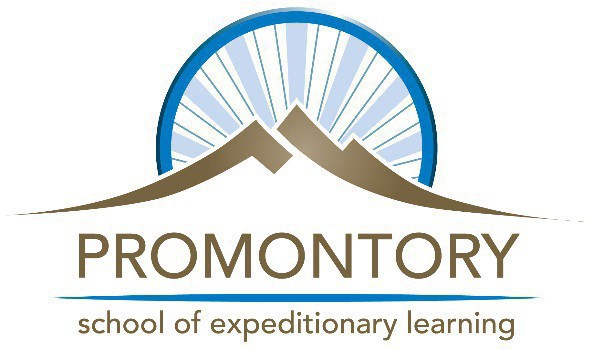 BOARD OF DIRECTORS MEETING AGENDAThursday, May 18, 20237:00PM1051 W 2700 S Perry, UT  84302Join Zoom Meetinghttps://uetn-org.zoom.us/j/74620071767:00 PM – CALL TO ORDERWelcome/Mission Statement and Pledge:  Michael Engh7:05 PM – Training7:10 PM – MINUTES04-20-2023 Board Meeting Minutes04-27-2023 Board Retreat Minutes7:20 PM – PUBLIC COMMENTPUBLIC PLEASE NOTE: All public input will be taken into consideration, but not be discussed by the board during this meeting. Comments will be limited to three minutes each. We appreciate your input and invite your comments.- Promontory Board of Trustees7:30 PM – FINANCE REPORTBudget Review – Brian CatesIn compliance with the American with Disabilities Act, persons needing auxiliary communicative aids and services for these meetings should contact Tammy Stutznegger at tstutznegger@promontoryschool.org  giving at least three working days notice. “This institution is an equal opportunity provider and employer.7:45 PM – BUSINESS ITEMSStaff RecognitionExpansion/Construction UpdateFraud Risk AssessmentSuspension & ExpulsionTest Administration Transfer & WithdrawalTravel Policy8:30 PM ACTION ITEMNext Fiscal Year Salaries/Wages Current Fiscal Year Final Amended BudgetNext Fiscal Year BudgetFall 7/8 Overnighter Kick-OffLEA LicensesBoard MembersSchool-Based Mental Health ScreeningEmergency PlanStructures PolicyTitle 1 Student and Family Engagement Policy8:40 PM DIRECTOR’S REPORTStaffing UpdateEnrollmentStudent AchievementCharter Agreement GoalProfessional DevelopmentPublic RelationsLottery8:50PM CLOSED MEETING9:00 PM – ADJOURN*Next scheduled Board Meeting:  June 15, 2023